Karta pracy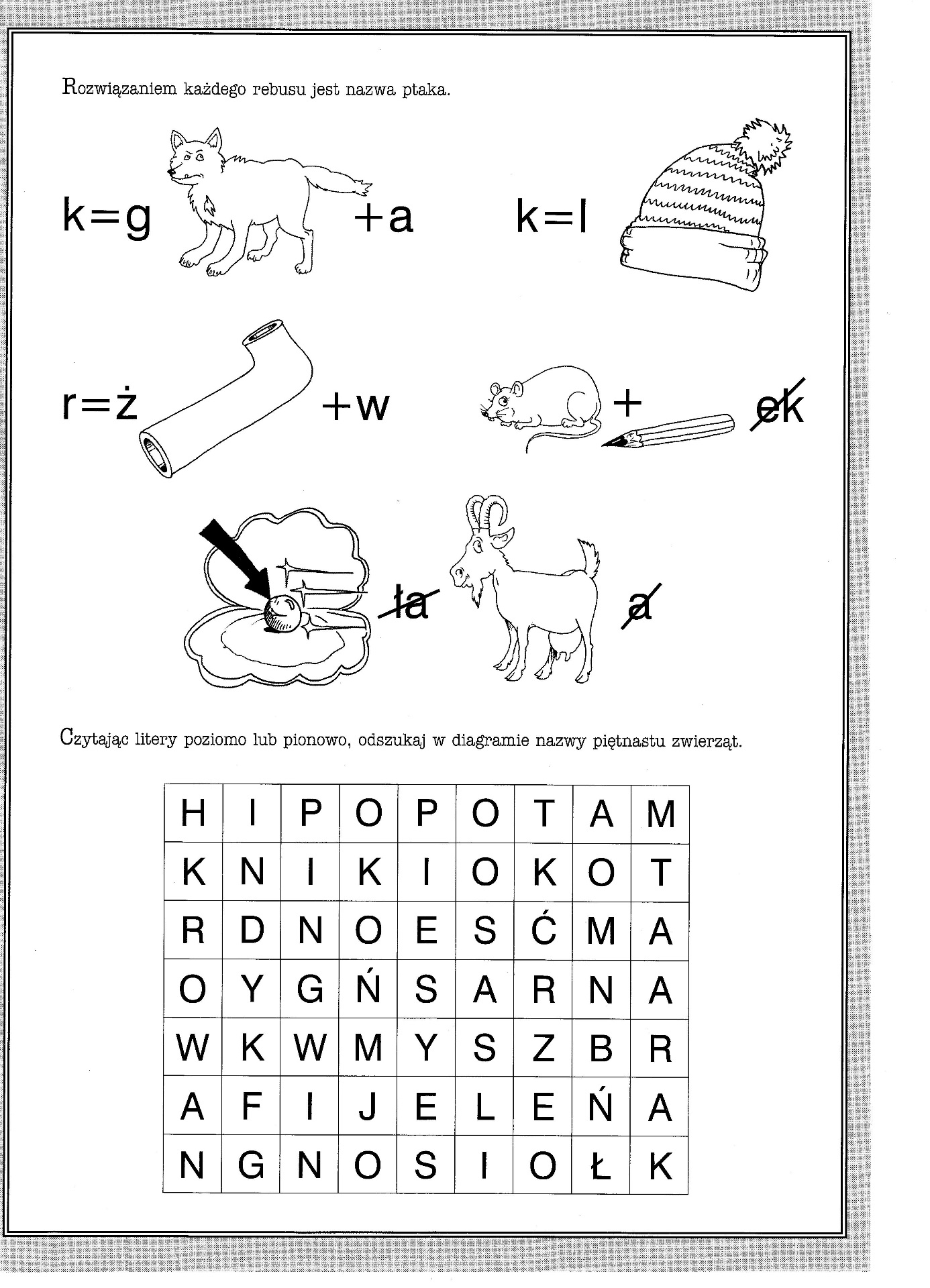 Wszystkie nazwy zwierząt napisz w kolejności alfabetycznej.Pamiętaj o czytelnym, kaligraficznym pisaniu.………………………………………………………………………………………………………………………………………………………………………………………………………………………………………………………………………………………………………………………………………………………………………………………………………………………………………………………………………………………………………………………………………………………………………………………………………………………………………………………………………………………………………………………………………………………………………………………………………………………………………………………………………………………………………………………………………………………………………………………………………………………………………………………………………………………………………………………………………………